CRONOPLANO DE ATIVIDADES SEMANAL / EDUCAÇÃO INFANTILEscola Municipal Frei Henrique Soares de CoimbraProfessora: Rosicler Xavier Rosa NazarioTurma: Nível IV e V26 de maio - Terça-feiraTema: folclore.Atividades: 1º momento – visualização da história, Quintal da Cultura – O que é folclore? https://youtu.be/fslWQYxwyyE 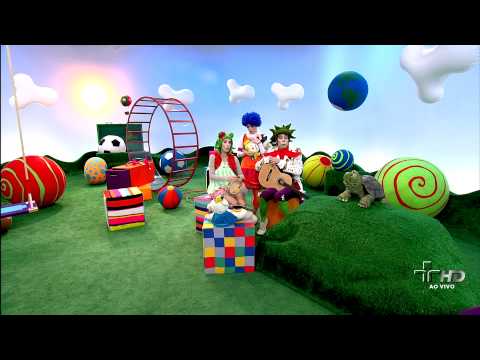 2º momento: visualização da história - A lenda da Gralha azul - https://youtu.be/xwlxvdw9xuM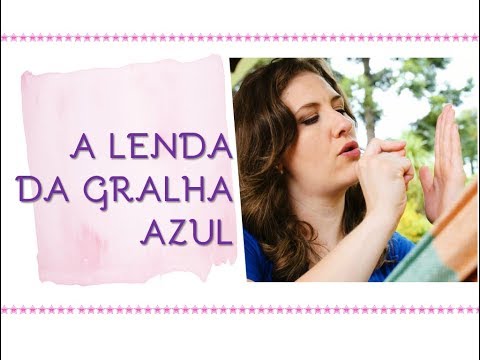 3º momento: após a visualização do vídeo da “Gralha Azul”, os alunos deverão ilustrar a história no caderno com muito capricho.4º momento: agora é hora de muita diversão e brincadeira, os pais deverão relembrar algumas brincadeiras de infância e escolher uma brincadeira para brincar e ensinar as crianças.5º momento: o Nível V irá confeccionar uma gralha azul com dobradura.1º passo - utilizar uma lata ou um copo para fazer o contorno redondo do pássaro. 2º passo - Tem que ser feito um círculo maior e um menor.3º passo - fazer o contorno de um triângulo maior para o rabinho e um triângulo menor para o bico.4º passo - quando fizer todos os contornos recortar e colar para montar o pássaro.Segue modelo: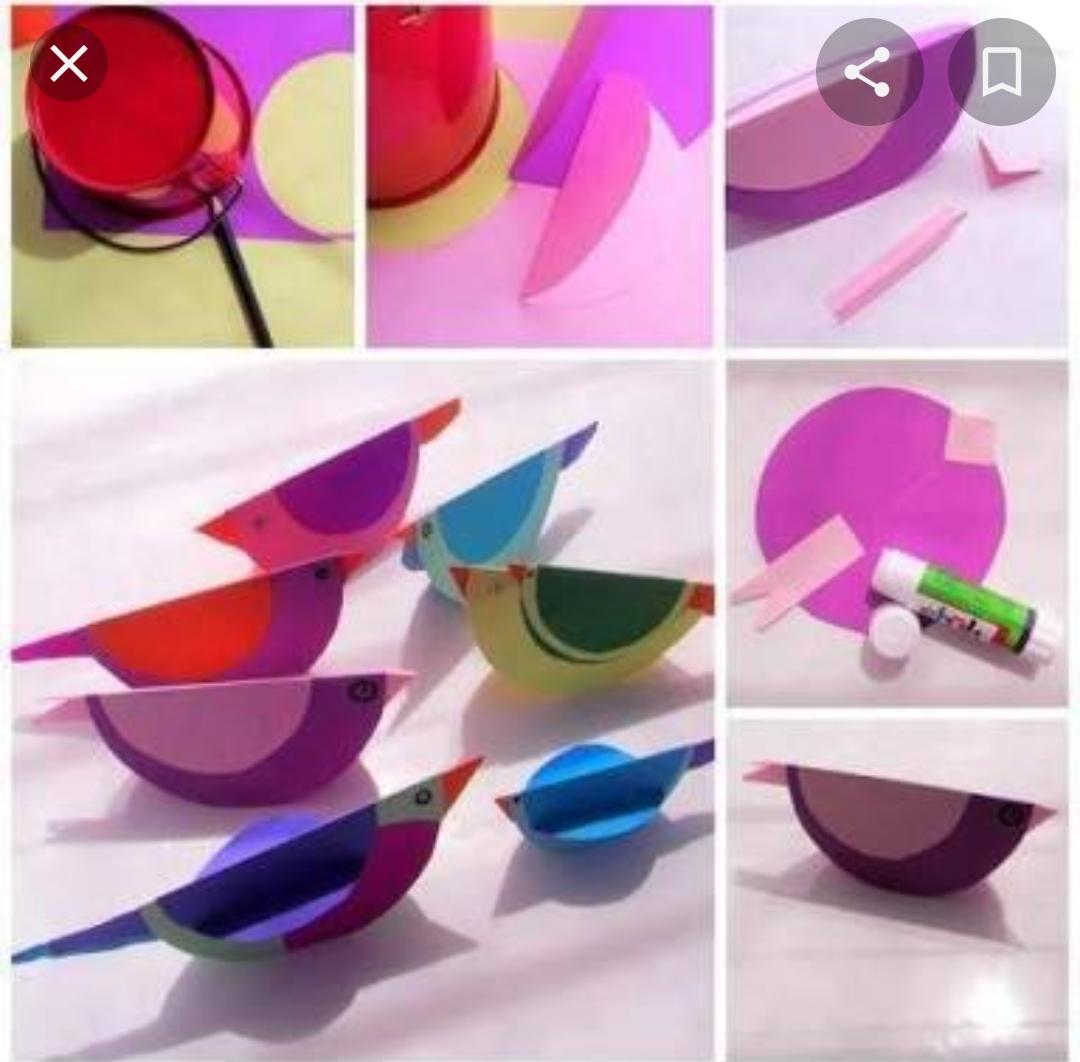 Metodologia: na aula de hoje iremos aprender sobre um tema muito legal, “ O Folclore”, você já ouviu falar? O folclore constitui-se dos elementos que fazem parte da cultura popular e tem como símbolos as festas, danças, ritmos, jogos, lendas e crendices tradicionais.Os pais devem disponibilizar o vídeo apresentado pelo Quintal da Cultura – O que é folclore? https://youtu.be/fslWQYxwyyE que relata sobre as lendas do Folclore, depois de assistirem o vídeo, podem fazer questionamentos se as crianças conhecem algum personagem? Qual personagem?  E o que mais gostaram?Após a visualização sobre Folclore e de conhecer um pouco mais sobre esse tema, iremos conhecer mais uma história bem legal, a “lenda da gralha Azul” - https://youtu.be/xwlxvdw9xuMA lenda da Gralha Azul é típica da região sul do Brasil, principalmente do estado do Paraná. A gralha azul é a ave replantadora da árvore símbolo do estado do Paraná: a araucária (tipo de pinheiro). De acordo com a lenda, a ave tem a missão divina de ajudar na disseminação desta árvore.Após a visualização desta história os pais podem realizar questionamento como que cor é a ave? Nome do nosso Estado? O que a ave fazia?Depois de todo esse contexto os alunos deverão fazer a ilustração da história da lenda da “Gralha Azul” no caderno com muito capricho. Após a atividade os pais poderão relatar para as crianças algumas brincadeiras antigas que eles brincavam quando eram pequenos e podem escolher uma brincadeira para ensinar seus filhos.O Nível V além dessas atividades deverão fazer uma dobradura da gralha azul para colar no caderno.  Para realizar esta atividade iremos precisar de Caderno E lápis de cor, Papel, uma lata para fazer o contorno do pássaro, Cola, canetinhas e tesoura.27 de maio - Quarta-feiraTema: Brincando com as palavras.ATIVIDADES:1º momento: os pais junto com as crianças deverão montar um lindo cenário de contação de história, com livros e brinquedos que as crianças mais gostam.2º momento: as crianças deverão escolher uma história e usar a imaginação para contar para a sua família no espaço que criaram. (os pais também podem aproveitar o momento para contar historias para os filhos). 3º momento: os alunos do nível V devem confeccionar uma borboleta para enfeitar o seu jardim, usaremos um papel quadrado de 10 cm cada lado e um círculo um pouco menor e uma fita de cetim.A professora também irá enviar um vídeo explicando passo a passo da atividade.Segue modelo: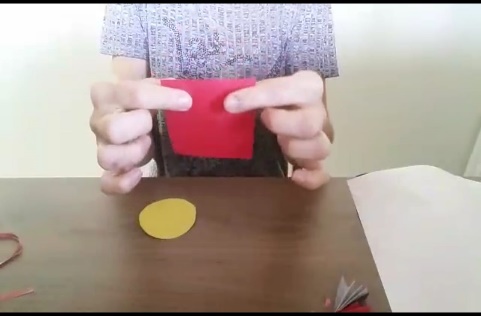 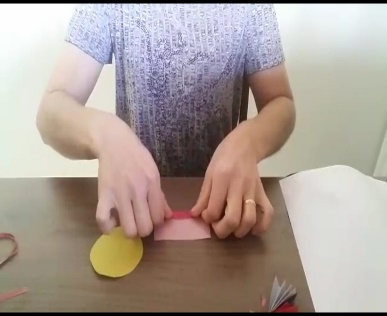 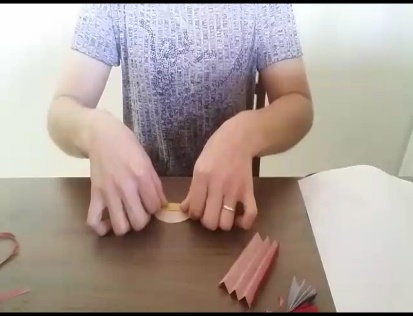 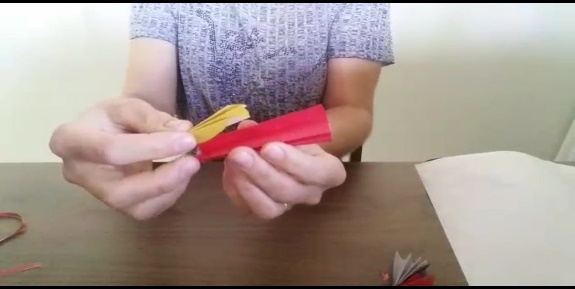 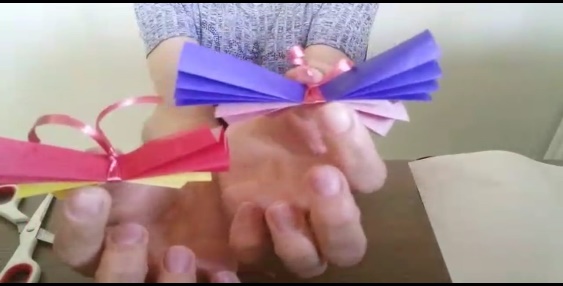 METODOLOGIA: hoje a nossa atividade será de uma forma diferente, ao ar livre. Os pais deverão escolher um lugar em seu jardim para ouvir e contar histórias. Para esta atividade os pais poderão criar um cenário no seu quintal junto com as crianças, colocar um lençol, toalha ou até mesmo um pedaço de tecido e levar os brinquedos que as crianças mais gostam, pode colocar almofadas e livros para criar um espaço bem legal de contação de história.Depois de montar esse espaço os pais podem ler uma história e comentarem sobre o que aconteceu.Agora é a vez das crianças escolherem um livro e contar sua própria história.Após muitas histórias, conversas e imaginação, as crianças devem ilustrar o que mais gostaram de fazer no caderno.Além dessas atividades o nível V deverá confeccionar uma borboleta com dobradura de papel para enfeitar o seu jardim. Para esta atividade vamos precisar de caderno E lápis de cor, Fita de cetim (pode reutilizar laços de presente que tiver em casa), Papel, tesoura e cola. A professora irá enviar um vídeo via WhatsApp explicando passo a passo a atividade.28 de maio - Quinta-feiraTema: por que neva no polo norte?ATIVIDADES:1ºmomento – visualização do vídeo do Por que neva no Polo Norte?  https://youtu.be/ZChIWSsDKyc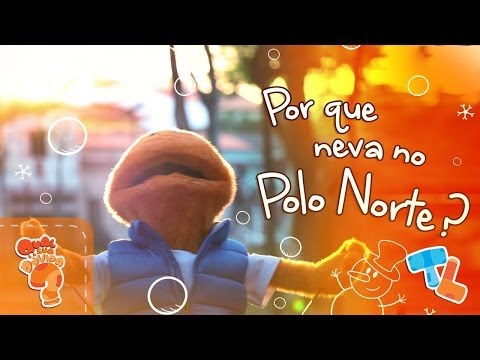 2º momento:  com o auxílio dos pais as crianças devem pesquisar na internet os animais que vivem no Polo Norte, podem continuar essa pesquisa em livros e revistas e recortar ou ilustrar no caderno esses animais que descobriram e conheceram.3º momento: Após realizar essa atividade os alunos do nível V pode usar da criatividade e realizar uma pintura a dedo, irão fazer o planeta Terra com tinta. A Atividade pode ser realizada no sulfite e depois que a tinta secar é só colar no caderno.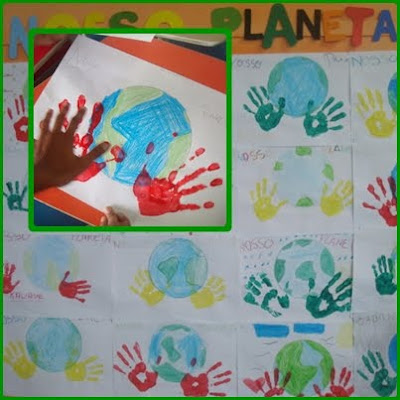 METODOLOGIA – hoje iremos conhecer um pouco sobre o polo Norte, já ouviram falar? Vocês sabiam que no Polo Norte é muito frio? E lá neva muito?Os pais devem iniciar a aula de hoje com alguns questionamentos, após essa conversa devem mostrar o vídeo dos “Ticolicos”-  Por que neva no Polo Norte? https://youtu.be/ZChIWSsDKyc que conta para nós um pouco sobre o Polo Norte.Depois de visualizar o vídeo, com a ajuda de um adulto, devem pesquisar na internet os animais que vivem no Polo Norte. Agora que vocês já sabem quais são esses animais podem continuar essa pesquisa em livros e revistas, recortar e colar no caderno as imagens que encontraram.  Caso não encontrem imagens para recortes, podem realizar a ilustração dos animais que descobriram e conheceram.Após realizar essa atividade os alunos do nível V podem usar da criatividade e realizar uma pintura a dedo, irão fazer o planeta Terra com tinta. A Atividade pode ser realizada no sulfite e depois que a tinta secar é só colar no caderno. Para as atividades iremos precisar de caderno, lápis de cor, revistas, livros, sulfite, tesoura, cola e tintas.Como muitas crianças já sabem manipular aplicativos de celular, uma atividade tão simples como a pintura a dedo pode parecer desinteressante. Porém, o fato de envolver cores e mãozinhas sujas de tinta já é suficiente para divertir os pequenos e estimular a criatividade, imaginação, desenvolvimentos das percepções e sensações visuais e táteis.29 de maio - sexta-feiraTema: Pescaria.ATIVIDADES:1ºmomento:  visualização do vídeo sobre pescaria, https://youtu.be/oIqAi8K05sc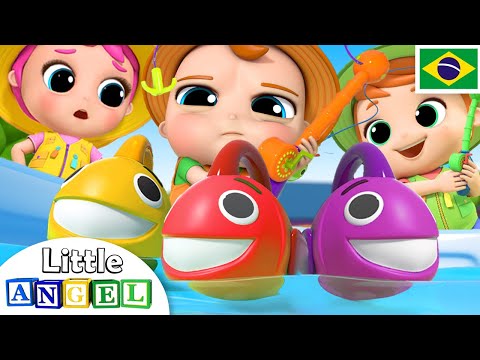 2º momento: Após esse momento é hora de colocar a mão na massa e confeccionar uma pescaria, com o auxílio dos pais as crianças irão confeccionar todos os materiais e montar a sua pescaria. A professora também enviará um vídeo via WhatsApp explicando passo a passo da atividade.METODOLOGIA -  E hoje é dia de pescaria, os pais devem disponibilizar o vídeo “vamos pescar – Historinhas e músicas infantis - Vamos pescar com o Joãozinho - https://youtu.be/oIqAi8K05sc”, para as crianças. Após assistirem o vídeo fazer questionamentos sobre o que as crianças estão fazendo? O que elas usaram na brincadeira?Após esse momento é hora de colocar a mão na massa e confeccionar uma pescaria, com o auxílio dos pais as crianças irão confeccionar todos os materiais e montar a sua pescaria.A professora irá enviar um vídeo via WhatsApp explicando o passo a passo da atividade.Já os alunos no Nível V depois de dessa atividade deverão ilustrar no caderno quantos peixes conseguiram pegar.Para realizar as atividades vamos precisar de vara, barbante, papel, canetas, lápis de cor e tesoura.